У К Р А Ї Н АЧЕРНІВЕЦЬКА ОБЛАСНА РАДАПротокол №1Засідання конкурсної комісії з питань конкурсного відбору на посаду директора комунального закладу «Чернівецька спеціальна загальноосвітня школа – інтернат №2»29 травня 2019 року								  м. Чернівці1000 год.Загальний склад конкурсної комісії – 9 чоловік.ПРИСУТНІ:Голова конкурсної комісії:Герман Михайло Ілліч, інспектор господарської групи при Чернівецькій обласній раді;Члени конкурсної комісії:Бубнов Костянтин Ігорович, головний спеціаліст відділу орендних відносин і організації розрахунків управління з питань забезпечення повноважень щодо управління об’єктами спільної власності територіальних громад сіл, селищ, міст області;Гринюк Оксана Іванівна, начальник відділу інклюзивної, спеціальної, позашкільної освіти та виховної роботи Департаменту освіти і науки облдержадміністрації;Ключевська Лариса Володимирівна, голова профспілкового комітету комунального закладу «Чернівецька спеціальна загальноосвітня школа – інтернат №2»;Скубак Ніна Григорівна, член трудового колективу комунального закладу «Чернівецька спеціальна загальноосвітня школа – інтернат №2»;Ксенікова Лідія Василівна, член трудового колективу комунального закладу «Чернівецька спеціальна загальноосвітня школа – інтернат №2»;Юрійчук Юрій Васильович, член батьківського комітету комунального закладу «Чернівецька спеціальна загальноосвітня школа – інтернат №2».Відсутні:Чеботар Сергій Сергійович, член піклувальної ради комунального закладу «Чернівецька спеціальна загальноосвітня школа – інтернат №2»;Пуршага Олександр Іванович, член піклувальної ради комунального закладу «Чернівецька спеціальна загальноосвітня школа – інтернат №2».Секретар конкурсної комісії: Зайцев Владислав Борисович, головний спеціаліст відділу з питань земельних відносин управління з питань забезпечення повноважень щодо управління об’єктами спільної власності територіальних громад сіл, селищ, міст області.ПОРЯДОК ДЕННИЙПро розгляд документів, що надійшли до конкурсної комісії поданих претендентами які претендують на участь у конкурсі на заміщення посади директора комунального закладу «Чернівецька спеціальна загальноосвітня школа – інтернат №2»;Про визначення дати проведення другого засідання конкурсної комісії з відбору директора комунального закладу «Чернівецька спеціальна загальноосвітня школа – інтернат №2».Голова комісії Герман Михайло Ілліч ознайомив членів конкурсної комісії з законодавчими актами України, а саме: Законом України «Про місцеве самоврядування в Україні»; Законом України «Про загальну середню освіту»; Положенням про порядок проведення конкурсу на посаду керівника комунального закладу загальної середньої освіти Чернівецької обласної ради затвердженого рішенням XXVIII сесії обласної ради VII скликання від 18.12.2018р. №204-28/18; Розпорядженням голови Чернівецької обласної ради від 28.05.2019 №169 «Про створення комісії з питань конкурсного відбору на посаду директора комунального закладу «Чернівецька спеціальна загальноосвітня школа – інтернат №2».Була озвучена та внесена на голосування пропозиція голови конкурсної комісії Германа Михайла Ілліча проголосувати за затвердження порядку денного.Результат голосування: одноголосно - «за».Також голою комісії було озвучено та внесено на голосування:Проведення голосування відкритим або закритим способом (таємним)Результат голосування: одноголосно - «за» За відкрите голосування І. Слухали:Про розгляд документів, що надійшли до конкурсної комісії поданих особами які претендують на участь у конкурсі на заміщення посади директора комунального закладу «Чернівецька спеціальна загальноосвітня школа – інтернат №2».На участь у конкурсі надійшли документи від 1 претендента, а саме : Ткачук Наталя Василівна.Члени комісії розглянули та опрацювали подані претендентом документи на участь у конкурсі з відбору директора комунального закладу «Чернівецька спеціальна загальноосвітня школа – інтернат №2» у відповідності до Положенням про порядок проведення конкурсу на посаду керівника комунального закладу загальної середньої освіти Чернівецької обласної ради затвердженого рішенням XXVIII сесії обласної ради VII скликання від 18.12.2018р. №204-28/18, а саме: заяву про участь у конкурсі з наданням згоди на обробку персональних даних відповідно до Закону України «Про захист персональних даних»;автобіографію ;копію паспорта громадянина України;копію диплома про вищу освіту;копію трудової книжки;довідка про відсутність судимості;мотиваційний лист;Голова комісії Герман Михайло Ілліч озвучив, що Ткачук Наталя Василівна подала пакет документів відповідно до Положенням про порядок проведення конкурсу на посаду керівника комунального закладу загальної середньої освіти Чернівецької обласної ради затвердженого рішенням XXVIII сесії обласної ради VII скликання від 18.12.2018р. №204-28/18 у повному обсязі і запропонував допустити її до участі у конкурсі.Вирішили:Допустити Ткачук Наталя Василівна до участі в конкурсі з відбору директора комунального закладу «Чернівецька спеціальна загальноосвітня школа – інтернат №2».Результат голосування: одноголосно - «за».ІІ. Слухали:Про визначення дати проведення другого засідання конкурсної комісії з відбору директора комунального закладу «Чернівецька спеціальна загальноосвітня школа – інтернат №2».Вирішили:Призначити друге засідання конкурсної комісії з відбору директора комунального закладу «Чернівецька спеціальна загальноосвітня школа – інтернат №2» в приміщенні комунального закладу "Інститут післядипломної педагогічної освіти Чернівецької області" вулиця Івана Франко, 20, кабінет №3 (вебінар-студія) 04 червня 2019 року, о 1000 годині.Результат голосування: одноголосно - «за».Голова комісії                                          _____________     М.ГерманСекретар комісії                                      _____________     В.ЗайцевЧлени конкурсної комісії                      _____________     К.Бубнов                                                                    _____________     О.Гринюк                                                                      _____________     Л.Ключевська                                                                     _____________     Н.Скубак                                                                     _____________     Л.Ксенікова                                                                     _____________     Ю.Юрійчук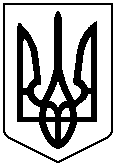 